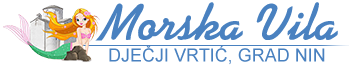 Ulica dr. Franje Tuđmana 5, 23232 NINTel./fax: 023 264 196   E-mail: morskavila@optinet.hr. OIB: 52231121132                                                                  ZAPISNIKs 33. sjednice Upravnog vijeća Dječjeg vrtića „Morska vila“ održane                                                               24. lipnja 2020. godine u 11.00 sati, u prostorijama Dječjeg vrtića „Morska vila“ NinNazočni članovi Upravnog vijeća:1. Željko Radošević – predsjednik  2. Linda Maraš – član3. Ivica Stulić – član   (odsutan)4. Dajana Peša – član (odsutna)5. Gorana Žuvela – član, zapisničarka   Ostali nazočni:1. Irena Ćuk, ravnateljica VrtićaDnevni red:       1. Usvajanje zapisnika s 32. sjednice Upravnog vijeća       2. Donošenje Odluke o upisu u Dječji vrtić „Morska vila“ Nin za 2020./21.        3. Donošenje  odluke o usvajanju Pravilnika o mjerilima i načinu korištena vlastitih            prihoda dječjeg vrtića Morska vila Nin        4. Donošenje odluke o korištenju sustava video nadzora u DV Morska vila Nin        5. Razno      Ravnateljica traži nadopunu dnevnog reda na način iza točke 4 .dolazi točka 5. i 6.  koje glase         5. Izmjene Pravilnik o unutarnjem ustrojstvu i načinu rada DV Morska vila Nin            6. Donošenje Odluke o objavi natječaja za odgajateljicu na neodređeno vrijeme            s punim radnim vremenom   (m/ž) – 1 izvršiteljica        7. Donošenje Odluke o objavi natječaja za - Pomoćni djelatnik za njegu, skrb i pratnju            na određeno vrijeme s punim radnim vremenom  (m/ž) – 1 izvršiteljica              Točka 5. Razno  postaje točka 8. Razno                                                                                                                          Jednoglasno  je s  tri glasa „ZA“ prihvaćen  dnevni red sjednice s nadopunom.Ad1.) Verifikacija Zapisnika s 32. sjednice Upravnog vijećaNa  Zapisnik sa 32. sjednice Upravnog vijeća nema primjedbi te ja  Zapisnik verificiran jednoglasno s tri glasa „ZA“.Ad2.)   Donošenje Odluke o upisu u Dječji vrtić „Morska vila“ Nin za 2020./21. Ukupno je u Dječji vrtić “Morska vila” Nin u pedagoškoj godini 2020./2021., u matični objekt u Ninu upisano 90 djece, od čega 24 djece u dvije jaslične skupine i 65 djece u tri vrtićke skupine, te jedno dijete u programu predškole. ZAKLJUČAKJednoglasno s tri glasa “ZA” donosi se Odluka o upisu u Dječji vrtić Morska vila Nin za pedagošku 2020./21. godinuAd3.)  Donošenje  odluke o usvajanju Pravilnika o mjerilima i načinu korištena vlastitih  prihoda dječjeg vrtića „Morska vila NinZAKLJUČAKJednoglasno s tri glasa „ZA“ donosi se odluka o  usvajanju Pravilnika o mjerilima i načinu korištenja vlastitih prihoda DV Morska vila Nin.Ad4.) Donošenje odluke usvajanju Pravilnika o korištenju sustava video nadzora u DV Morska vila NinZAKLJUČAKJednoglasno s tri glasa „ZA“ donosi se odluka o  usvajanju Pravilnika o korištenju video nadzora u  DV Morska vila Nin.Ad5. ) Izmjene Pravilnik o unutarnjem ustrojstvu i načinu rada DV Morska vilaZAKLJUČAKJednoglasno s tri glasa „ZA“  donosi se Odluka o Izmjenama i dopunama Pravilnika o unutarnjem ustrojstvu i načinu rada Dječjeg vrtića Morska vila NinAd6.) Razmatranje problematike zapošljavanja treće odgajateljice  u skupini s djecom s  teškoćama u razvoju                                                                                                                                                   Upravno vijeće  donijelo je zaključak da je potrebno zapošljavanje trećeg odgajatelja, kako bi se uskladile potrebe za kvalitetnim radom vrtića.ZAKLJUČAKJednoglasno s 3 glasa „ZA“ donosi se odluka o raspisivanju natječaja za radno mjesto odgajatelja na neodređeno radno vrijeme – 1 izvršiteljAd7.)   Donošenje Odluke o objavi natječaja za - Pomoćni djelatnik za njegu, skrb i pratnju            na određeno vrijeme s punim radnim vremenom  (m/ž) – 1 izvršiteljica  Nakon što se dobije Suglasnost  osnivača na Izmjene Pravilnika o unutarnjem ustrojstvu i načinu rada DV Morska vila Nin, potrebno je  objaviti natječaja za radno mjesto  Pomoćni djelatnik za njegu, skrb i pratnju , na određeno, puno radno vrijeme – 1 izvršiteljZAKLJUČAKJednoglasno s  3 glasa „ZA“  donosi se odluka o raspisivanju natječaja za radno mjesto Pomoćni djelatnik za njegu skrb i pratnju, na određeno, puno rano vrijeme – 1 izvršiteljSjednica je završila u 12.30 sati. KLASA: 601-02/20-01/01URBROJ: 2198711-08-01-20-12Nin, 24. lipnja 2020. godine                                                                           UPRAVNO VIJEĆE                                                                      DJEČJEG VRTIĆA „MORSKA VILA“ NINZapisničarka:                                                                                   Predsjednik Upravnog vijeća:Gorana Žuvela                                                                                     Željko Radošević